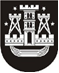 KLAIPĖDOS MIESTO SAVIVALDYBĖS TARYBASPRENDIMASDĖL VALSTYBINĖS ŽEMĖS NUOMOS MOKESČIO ADMINISTRAVIMO TVARKOS APRAŠO PATVIRTINIMO2019 m. gegužės 30 d. Nr. T2-134KlaipėdaVadovaudamasi Lietuvos Respublikos vietos savivaldos įstatymo 16 straipsnio 2 dalies 18 ir  27 punktais, 18 straipsnio 1 dalimi, atsižvelgdama į Lietuvos Respublikos Vyriausybės . lapkričio 19 d. nutarimo Nr. 1798 „Dėl nuomos mokesčio už valstybinę žemę“ ir Lietuvos Respublikos Vyriausybės . lapkričio 10 d. nutarimo Nr. 1387 „Dėl žemės nuomos mokesčio už valstybinės žemės sklypų naudojimą“ nuostatas, Klaipėdos miesto savivaldybės taryba nusprendžia:1. Patvirtinti Valstybinės žemės nuomos mokesčio administravimo tvarkos aprašą (pridedama).2. Pripažinti netekusiais galios:2.1. Klaipėdos miesto savivaldybės tarybos 2004 m. sausio 29 d. sprendimą Nr. 1-04 ,,Dėl Valstybinės žemės ir valstybinio vidaus vandenų fondo vandens telkinių nuomos mokesčio administravimo tvarkos patvirtinimo“ su visais pakeitimais ir papildymais;2.2. Klaipėdos miesto savivaldybės tarybos 2005 m. balandžio 28 d. sprendimą Nr. T2-159 „Dėl atleidimo nuo žemės nuomos mokesčio už valstybinės žemės sklypų naudojimą“ su visais pakeitimais ir papildymais;2.3. Klaipėdos miesto savivaldybės tarybos 2013 m. sausio 31 d. sprendimą Nr. T2-14 „Dėl valstybinės žemės nuomos mokesčio administravimo tvarkos“ su visais pakeitimais ir papildymais.3. Skelbti šį sprendimą Teisės aktų registre ir Klaipėdos miesto savivaldybės interneto svetainėje.Savivaldybės merasVytautas Grubliauskas